Formulaire de demande de financement (Commerce équitable)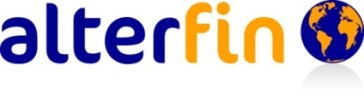 Formulaire de demande de financement (Commerce équitable)Coordonnées de l’organisationCoordonnées de l’organisationNom de l’organisation :Nom de l’organisation :Adresse de l’organisation:Pays:Site Internet:Site Internet:Coordonnées de la personne de contactCoordonnées de la personne de contactNom :	Titre :E-mail: E-mail: N° de téléphone: N° de téléphone: Contact Skype (éventuellement) :Contact Skype (éventuellement) :Renseignements commerciauxRenseignements commerciauxStructure légale :Structure légale :Date du début des activités:Date du début des activités:Produit principal de votre organisation :Produit principal de votre organisation :Avec combien de producteurs et/ou fournisseurs travaille votre organisation ? : Avec combien de producteurs et/ou fournisseurs travaille votre organisation ? : Votre organisation a-t-elle des certifications/labels environnementaux et/ou sociaux ?: Oui / NonVotre organisation a-t-elle des certifications/labels environnementaux et/ou sociaux ?: Oui / NonVotre organisation exporte-t-elle ? : Oui / NonSi oui, quel était le volume d’exportation de l’année dernière ?: Votre organisation exporte-t-elle ? : Oui / NonSi oui, quel était le volume d’exportation de l’année dernière ?: Chiffres d’affaires de l’année dernière :Remarques éventuelles concernant les chiffres ci-dessus :Chiffres d’affaires de l’année dernière :Remarques éventuelles concernant les chiffres ci-dessus :Informations financièresInformations financièresQuel est le montant recherché par votre organisation? :  Quel est le montant recherché par votre organisation? :  Le financement sera utilisé pour:  l’achat de produits agricoles  investir dans des équipements d’infrastructure ou de traitement  des opérations générales  à d’autres fins. Veuillez préciser :Le financement sera utilisé pour:  l’achat de produits agricoles  investir dans des équipements d’infrastructure ou de traitement  des opérations générales  à d’autres fins. Veuillez préciser :